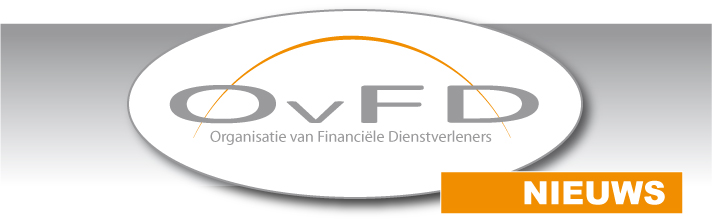 Nieuwsbrief 23-03-20151. Stand van zaken beleggingsverzekeringenDe AFM heeft samen met het MinFin in december 2013 streefcijfers voor verzekeraars en adviseurs vastgesteld voor het activeren van klanten met een beleggingsverzekering. Deze streefcijfers beogen dat zoveel mogelijk klanten die een product hebben dat mogelijk niet meer aan hun verwachtingen voldoet, worden geactiveerd. Zij dienen bewust een keuze te maken over wat zij met hun beleggingsverzekering gaan doen om hun doel zo veel mogelijk te halen en financiële problemen in de toekomst te voorkomen. De AFM heeft de Tweede Kamer een rapportage gestuurd over de stand van zaken van de nazorg beleggingsverzekeringen per eind 2014. Inmiddels hebben de meeste verzekeraars hebben inmiddels de streefcijfers voor de niet opbouwende beleggingspolissen per eind 2014 behaald. De aanvankelijke deadline voor hypotheek gebonden beleggingspolissen is eind oktober verplaats van eind 2014 naar 30 jun 2015. Bijgaand ontvangen jullie de rapportage van de AFM inzake nazorg beleggingsverzekeringen en de begeleidende brief van de minister. De minister past verder direct de AMvB aan met regels met betrekking tot het activeren van consumenten met een beleggingsverzekering. Op dit moment is ervoor gekozen om in de regelgeving alleen een verplichting voor levensverzekeraars op te nemen en niet voor adviseurs/bemiddelaars, maar de minister geeft wel aan dat ook adviseurs/bemiddelaars een belangrijk rol hebben bij het activeren van klanten. Op 15 april houdt de Tweede Kamer een Algemeen Overleg over dit onderwerp. 2.	Centrale Examinering Wft en Proefproces Peplus examensDe VVD heeft - onder verwijzing naar de brandbrief die wij met de andere intermediaire brancheorganisaties naar de minister en de Kamer hebben gestuurd -  de minister een groot aantal vragen gesteld over Centrale Examinering. De minister zal hier binnenkort op reageren. Daarnaast is recentelijk de vereniging ‘Geen PE(plus)examens meer’ opgericht www.geenpeexamens.nl. Deze vereniging wil juridisch laten onderzoeken of behaalde diploma’s bij wet nietig verklaard kunnen worden en dit eventueel af te dwingen via een (proef)proces. Het opstarten van een (proef)proces is echter kostbaar, vandaar dat de vereniging een bijdrage van € 100,- per deelnemer heeft bepaald. Iedereen die voor 1 mei 2015 lid wordt van de vereniging valt onder de uiteindelijke uitspraak De vereniging ‘Geen PE(plus) examens meer’ heeft ons verzocht deze brief onder de aandacht te brengen van onze leden en wij hebben ons hiertoe bereid verklaard. Bijgaand ontvangt u derhalve een brief met meer informatie over dit initiatief. 